Minusrechnen mit dem Fuchs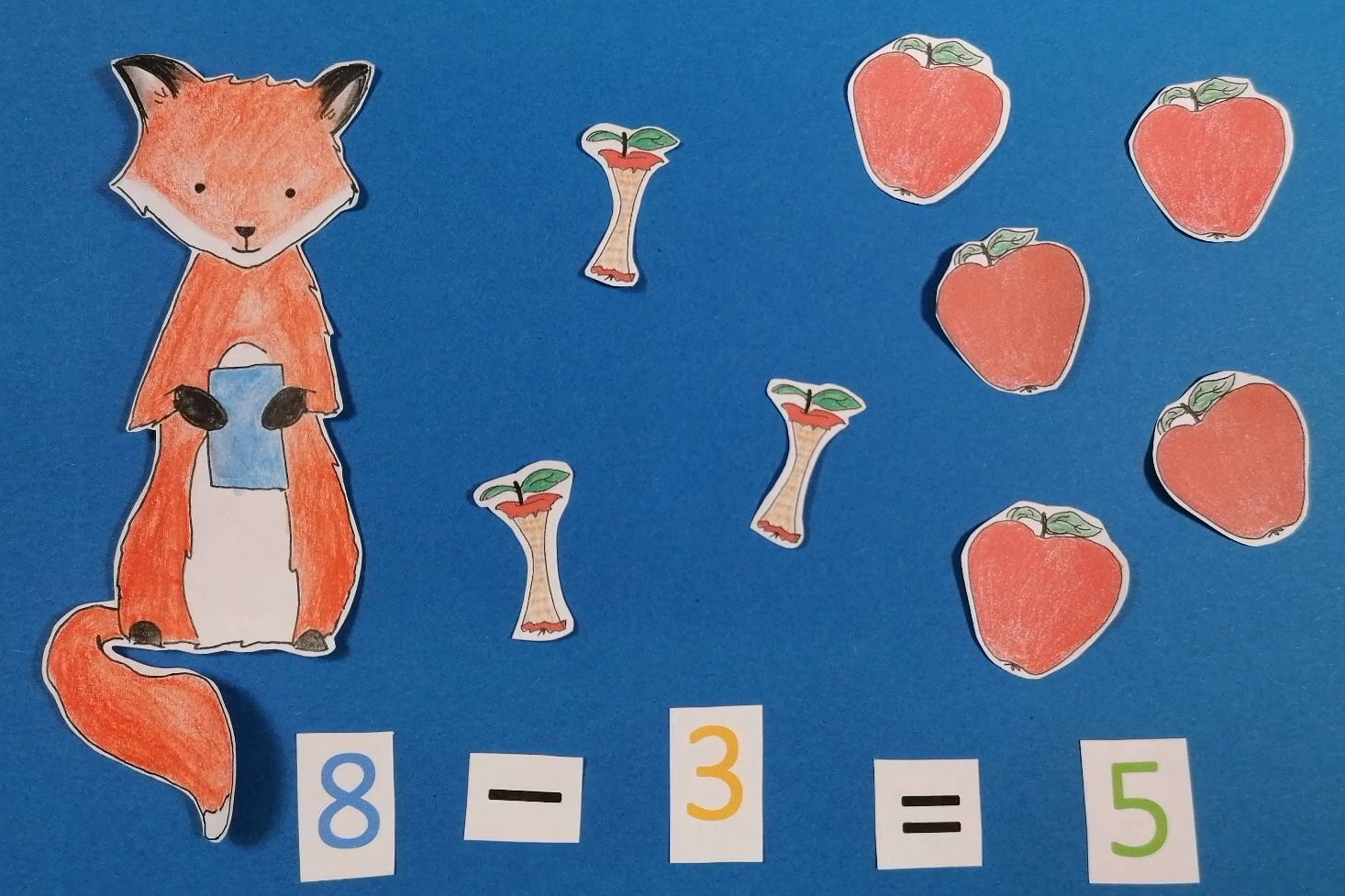 Schau dir zuerst den Lernfilm mit dem Fuchs an.
https://vimeo.com/401419533 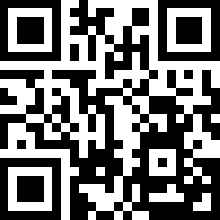 
Suche Minusaufgaben und schreibe sie auf.___ – ___ = ___			___ – ___ = ______ – ___ = ___			___ – ___ = ______ – ___ = ___			___ – ___ = ______ – ___ = ___			___ – ___ = ______ – ___ = ___			___ – ___ = ______ – ___ = ___			___ – ___ = ___	